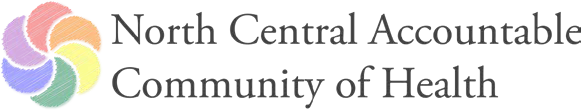 Whole Person Care Collaborative (NCACH) Agenda11:00 AM – 12:45 PM Monday January 8, 2018Confluence Technology Center285 Technology Center Way #102Wenatchee, WA 98801        Conference Dial-in Number: (408) 638-0968 or     (646) 876-9923Meeting ID: 429 968 472#Join from PC, Mac, Linux, iOS or Android: <https://zoom.us/j/429968472>Proposed AgendaTimeGoals1. IntroductionPeter Morgan11:00Introductions and Roll CallApprove Agenda and MinutesFollow up items from last meeting2. Proposed Structure for WPCC  Caroline Tillier Peter Morgan11:10Present revised charter for WPCC sub componentsAddress rationale for changes and alignment with other Project WorkgroupsDescribe process for identifying Workgroup Members  3. Learning Community Timeline and Funding Proposal Peter MorganKathy Reims (CSI)11:40Revisit draft of Change Plan Template Describe how change plans will be created, used for monitoring and trackingPresent and discuss proposal for Change Plan evaluation and fundingProposed timeline and milestones for Learning Community Q&A and discussion with members4.  Learning Community: Proposed Kick Off Meeting AgendaConnie Davis Roger ChaufournierKathy ReimsPeter Morgan 12:10Recap purpose of the Kick Off MeetingDiscuss Agenda for meeting and objectivesDiscuss follow up work plan Q&A and discussion with members5.   Other Announcements:Peter Morgan John Schapman12:40Summarize Agreements Identify Next Steps 6.   Adjourn12:45